Arcidiocesi di Bari – Bitonto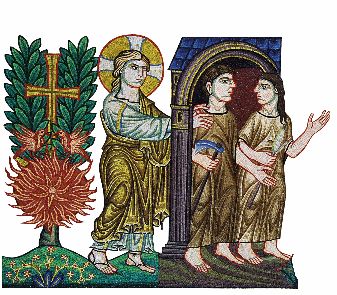 Quaresima 2017«La storia di Adamo ed Eva continua ancora ogginelle nostre famiglie, che sperimentano l’esperienza del peccato come fallimento, smarrimento, tradimento o diffidenza»(Mons. Francesco Cacucci)“A piedi nudi…sul cuore”Itinerario filmico sulle ferite delle famiglieNella lettera “Con il cuore di Dio”, il nostro arcivescovo, suggerisce di considerare come vera e propria opera di misericordia, l’accompagnamento delle coppie. Come uomini e come cristiani, siamo invitati a vigilare sul cammino di ogni famiglia, vivendo con essa, attraverso la preghiera e la carità, siai momenti di gioia, che quelli di tribolazione. A nessuno sfugge che l’egoismo, la superficialità o le soluzioni di comodo minacciano continuamente i valori di indissolubilità, fecondità e fedeltà consacrati nel Sacramento nuziale. Per i lunedì del tempo di Quaresima abbiamo voluto proporre un itinerario filmico, una sorta di meditazione visiva sul senso dell’amore, sulla fragilità di taluni rapporti, cercando di aiutare ciascuno a“scoprire che una crisi superata migliora, sedimenta e matura il vino dell’unione” (Papa Francesco – Amoris Lætitia 232). Le vicende dei tanti Adamo ed Eva dei nostri giorni sono le protagoniste dei cinque film proposti; le cui tematiche verranno approfondite anche grazie alla riflessione di validi esperti.Lunedì 6 marzo – ore 21	Adamo ed Eva e il giardino dell’Eden – Creati per amare	- L’amore ai tempi del colera di Mike Newell (2007)Lunedì 13 marzo – ore 21	Adamo ed Eva e il serpente – Le ragioni dell’odio	- Dopo l’amore di Joachim Lafosse (2016)Lunedì 20 marzo – ore 21	Adamo ed Eva e la nudità – Il pozzo della legge, l’acqua dell’Amore	- Viviane di Ronit e Shlomi Elkabetz (2014)Lunedì 27marzo – ore 21	Adamo ed Eva e l’albero della vita – I figli, sguardo sul futuro	- Kramer contro Kramer di Robert Benton (1979)Lunedì 3 aprile – ore 21	Adamo ed Eva e lo spirito di vita – Morire all’amore per rinascere all’Amore	- 45 anni di Andrew Haigh (2015)Le proiezioni si terranno nel Cinema Nuovo Splendor(Via Buccari, 24 – Bari - 0805569729)Presso il botteghino sarà disponibile la scheda di lettura del film programmatoCosto singolo biglietto: 2€Vi aspettiamo!